Funkcjonowanie osobiste i społecznePoproś rodzica o wpisanie w wyszukiwarce internetowej tytułu filmu ,,Wędrówki Skrzata Borówki”- ,,Łąka”. Obejrzyj uważnie film. Porozmawiaj z rodzicami na temat filmu.Odpowiedz na pytanie: Jakie owady można spotkać na łące?,Jakie rośliny rosną na łące?. Przeczytaj (poproś rodzica o przeczytanie) wiersz Iwony Salach ,,Łąka ” . Podkreśl nazwy owadów.

"Łąka tylu ma mieszkańców
zwierząt, roślin kolorowych.
Tu motylek, a tam pszczółka
tutaj kwiatek – o różowy.
Z kopca wyszedł krecik mały
obok niego idzie mrówka.
Na rumianku w krasnej sukni
przycupnęła boża krówka
Nad tą łąką kolorową
bal wydały dziś motyle.
Zapraszają wszystkie dzieci
więc zatańczmy z nimi chwilę." Napisz  wyrazy po śladzie ,przeczytaj wyrazy które potrafisz,  przepisz do zeszytu. Podziel wyrazy na sylaby , policz sylaby.MOTYL       PSZCZOŁA     BIEDRONKA   MRÓWKA     ŚWIERSZCZZaprowadź pszczołę do ula.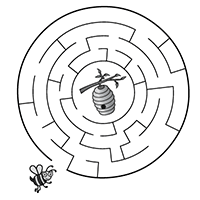 Rysuj po śladzie, pokoloruj obrazek.Zadania matematyczne. Proponuję skorzystać ze strony internetowej https://www.matzoo.pl/zerowka/dodawanie-zwierzatek-w-zakresie-6_51_209Znajduje się tam wiele ciekawych ćwiczeń.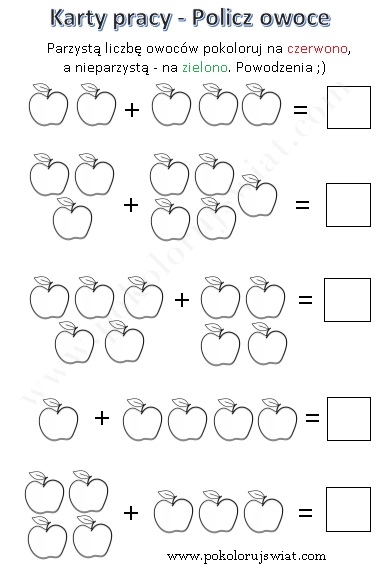 Zajęcia rozwijające komunikowanie sięWielkanoc tuż, tuż…Rozwiąż krzyżówkę.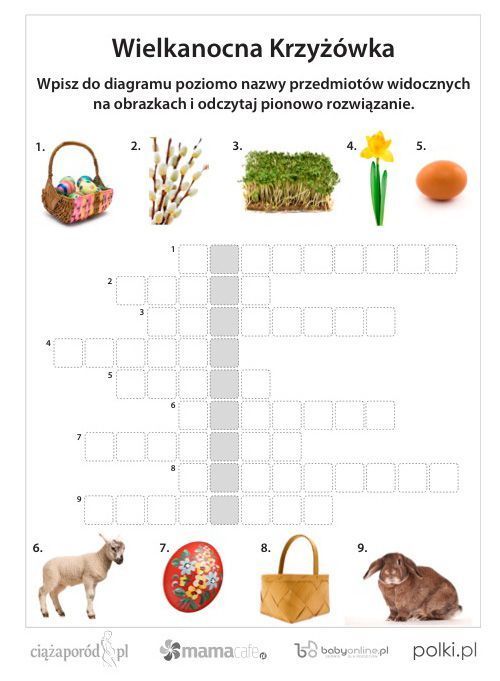 Przyjrzyj się ilustracji, opowiedz co widzisz na obrazkach? 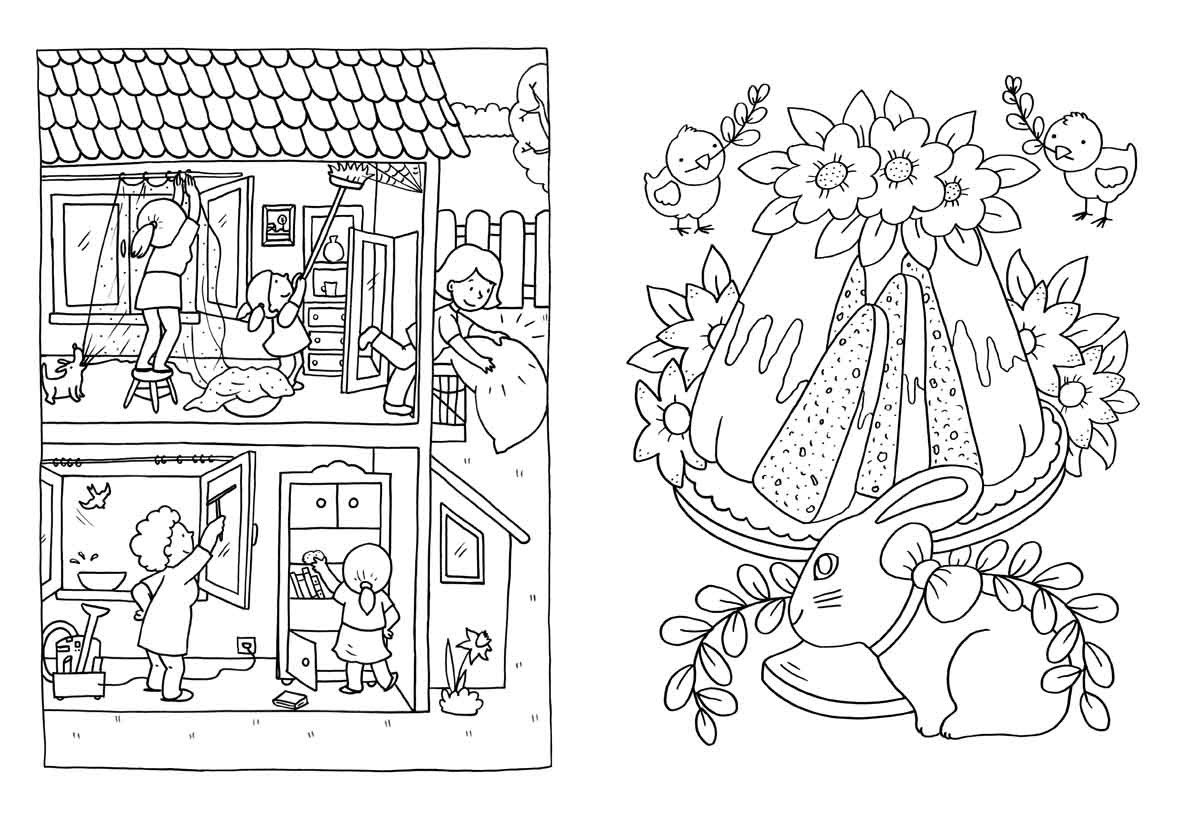 Zastanów się i powiedz w jaki sposób mogłabyś/mógłbyś pomagać rodzicom w przygotowaniach do świąt.Zakreśl czynności, które mogłabyś/mógłbyś wykonywaćzmywanie podłóg    ścieranie kurzy   mycie okien  sprzątanie swojego pokoju    pieczenie ciast krojenie sałatek    malowanie pisanek   odkurzaniePołącz sylaby tak, aby powstały wyrazy. Zapisz je w zeszycie.Wiel     bab   śmi     zu     ba      pima    ra     gus -    ka    san    rek     dynka     ki     nek    gus    nocPokoloruj ilustrację.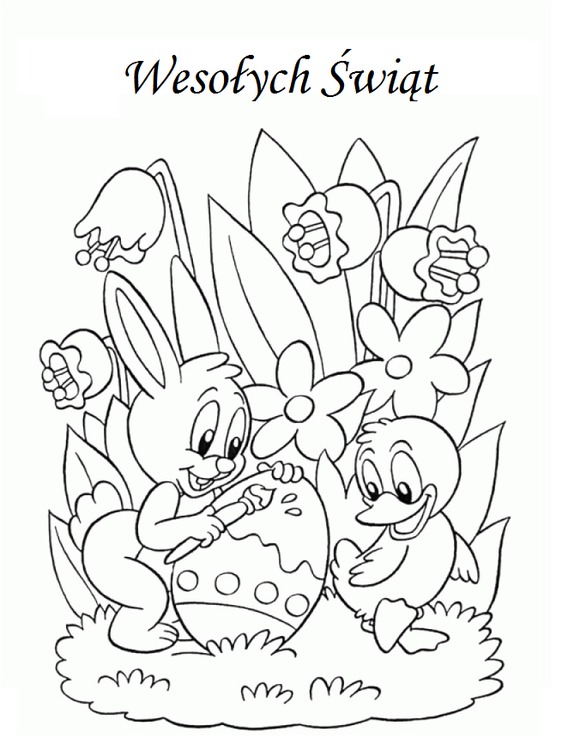 TECHNIKAWIOSENNE KWIATKI - WYCINANKI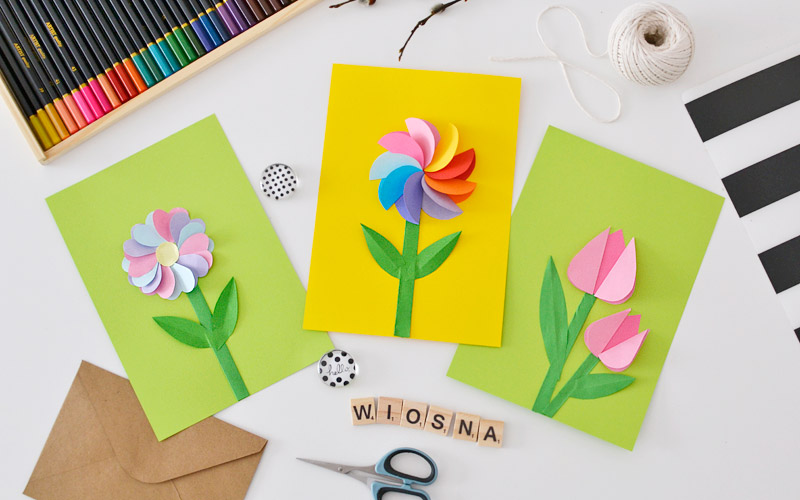 1. Kolorowy kwiat z papieruDo stworzenia pierwszego papierowego kwiatka przygotuj płatki w kształcie okrągłych kół. Odrysuj koło na kolorowych kartkach i powycinaj kolorowe płatki. Każde koło(płatek) zegnij na pół i przyklejaj jeden obok drugiego tak, aby stworzyć koło.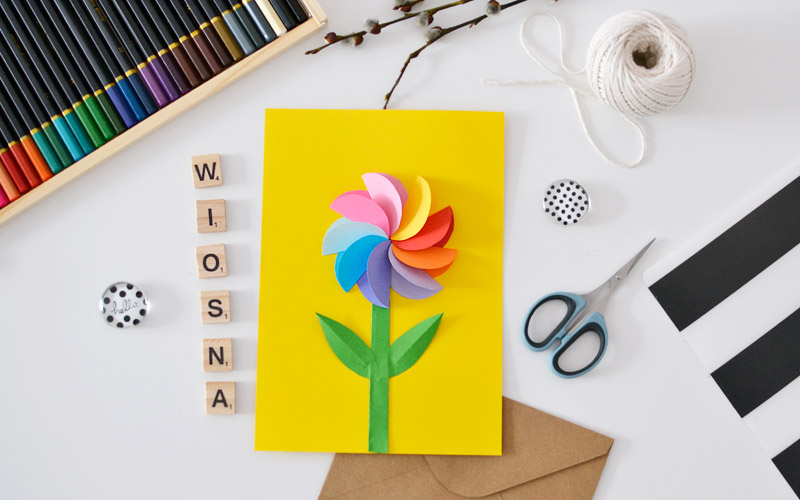 2. Tulipany z papieruDo stworzenia papierowych tulipanów wykorzystaj płatki w kształcie łez. Przyklej jeden na środku kartki, a na nim doklej po bokach dwa zgięte w pół płatki.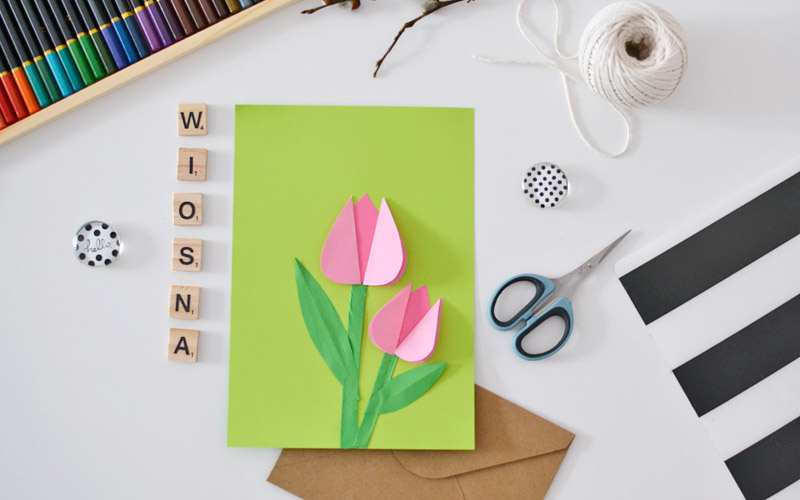 3. Pastelowy kwiatek z papieruDo pastelowego kwiatka wykorzystaj płatki w kształcie serc. Powycinaj je z kolorowych papierów i zegnij w pół. Przyklej je jeden nad drugim tak, aby stworzyły koło. Środek zaklej małym kółkiem. Do każdego kwiatu wytnij z zielonego papieru łodygę i liście.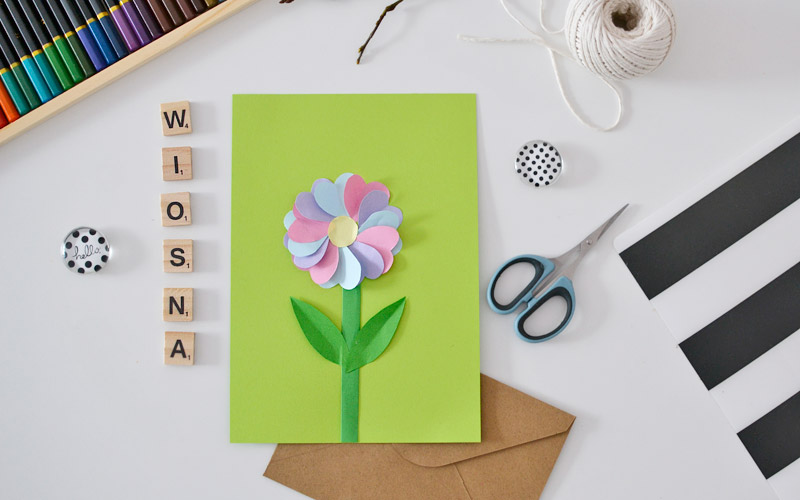 PLASTYKAPoszukaj w Internecie jak wygląda tęcza, zwróć uwagę na to jaki ma kształt, jak ułożone są kolory tęczy.Bardzo proszę o wykonanie pracy plastycznej , najlepiej farbami, na temat ,,Tęcza nad łąką”.MUZYKATemat: Kształcenie poczucia rytmu w muzyce.Włącz swoje ulubione piosenkiSkopiuj poniższy link do przeglądarki i graj w rytmie na wirtualnej perkusji https://www.virtualdrumming.com/drums/online-virtual-games/online-virtual-games-drums.htmlPokoloruj  obrazek: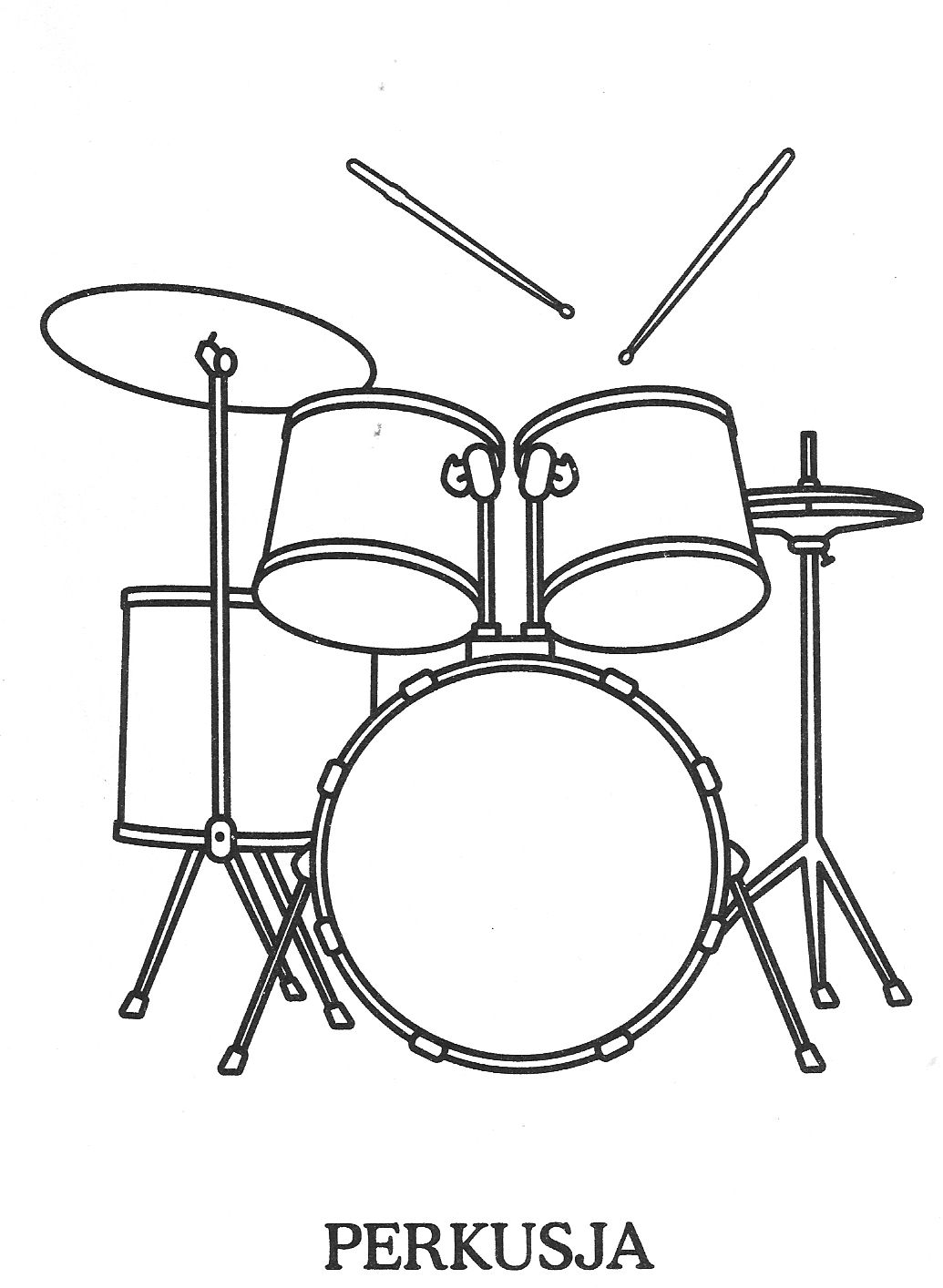 WYCHOWANIE FIZYCZNEWiosna ! wracamy do formy 
1.Rozgrzewka. 

Znajdź odrobię miejsca do ćwiczeń .
Rozgrzej mięsnie głowy (góra-dół, skręty boczne)
Rozgrzej mięsnie ramion (krążenia w przód tył ,wymachy poziome i pionowe)
Rozgrzej mięsnie tułowia (skłon w przód )
Krążenia bioder ( w jedną i drugą stronę )
Rozgrzej mięsnie nóg ( wykonaj przysiady )
Zrób kilka podskoków ( na prawej i lewej nodze )

Wszystkie ćwiczenia powtórz minimum 8 razy 

2. Zabawa ożywiająca Pada Deszczyk

Zabierz reklamówkę jednorazową następnie podrzucaj ją do góry .
Łap na zmianę prawą i lewą ręką jak wiosenny deszcz.
Następnie zrób to samo w podskoku.
Po złapaniu reklamówki przełóż ją raz pod jedną raz pod drugą nogą.
Połóż jednorazówkę na podłodze ( kałuża) i spróbuj ją przeskoczyć.

Wszystkie ćwiczenia powtórz minimum 8 razy 

3. Zabawa uspokajająca 
Połóż się na plecach i dmuchając spróbuj napełnić torebkę powietrzem do pełna.Ćwiczenia dodatkowe ( z balonikiem)- podbijanie balonika prawa lewa ręka, głowa- rzuty na odległość prawa lewa ręka , oburącz- leżenie na plecach, podbijanie rękami balonika- w marszu balonik miedzy kolanami, idziemy do przodu- w marszu – wysokie unoszenie kolan, dotykanie kolanami balona trzymanego oburącz w wyprostowanych RR- podrzut balonika i dmuchanie w niego przed nasz buzią gdy będzie on spadał na podłogę - siad skulny, dłonie oparte o podłogę,balonmiędzy stopami – prostowanie i uginanieNN nad podłogą.